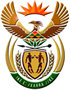 DEPARTMENT: PUBLIC ENTERPRISES OF SOUTH AFRICANATIONAL ASSEMBLYQUESTION FOR WRITTEN REPLYQUESTION NO.: 3343DATE OF PUBLICATION: 4 September 20153341.	  Dr P J Groenewald (FF Plus) to ask the Minister of Public Enterprises:(1)	With reference to her reply to question 2926 on 25 August 2015, how many rail accidents involving (a) Spoornet, (b) Prasa and (c) Metrorail trains took place (i) in (aa) 	2010, (bb) 2011, (cc) 2012, (dd) 2013 and (ee) 2014 and (ii) from 1 January 2015 until the latest specified date for which information is available;(2)	(a) how many passengers in each accident in each separate year (i) were injured and (ii) died, (b) where did each specified accident take place and (c) what was the cause of each specified accident;(3)	whether she will make a statement on the matter?                             NW4000EREPLY:It should be noted that with reference to the question on the number of accidents, the Honourable member, Dr PJ Groenewald (FF-Plus) is asking the same question he had asked in PQ 2926 and I have already provided a response in that regard. The only difference is that this time Dr Groenewald focuses on PASSENGERS whereas in the previous PQ on this matter, his focus was on PERSONS in general. For the record, the Honourable member should take note that Transnet does not operate passenger trains at all and questions related to the operations of Passenger Rail Agency of South Africa (PRASA) should be referred to the Minister of Transport.